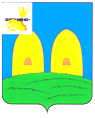 КОМИТЕТ  ОБРАЗОВАНИЯАДМИНИСТРАЦИИ МУНИЦИПАЛЬНОГО ОБРАЗОВАНИЯ«РОСЛАВЛЬСКИЙ РАЙОН» СМОЛЕНСКОЙ ОБЛАСТИП Р И К А Зот 31.12.2013  № 620О  внесении изменения в приказ Комитета образования Администрации муниципального образования «Рославльский район» Смоленской области от 03.12.2013 №517        В связи с досрочным прекращением реализации ведомственной целевой программы «Организация горячего питания в муниципальных общеобразовательных учреждениях муниципального образования   «Рославльский      район» Смоленской области в 2012-2014 годах», утвержденной приказом Комитета образования Администрации муниципального образования «Рославльский район» Смоленской области от 27.07.2011 №192,п р и к а з ы в а ю:1. Пункт 2 приказа Комитета образования Администрации муниципального образования «Рославльский район» Смоленской области от 03.12.2013 №517 «О досрочном прекращении реализации ведомственной целевой программы «Организация       горячего      питания в муниципальных общеобразовательных учреждениях муниципального образования   «Рославльский      район» Смоленской области в 2012-2014 годах» дополнить абзацами 10-12 следующего содержания:«- приказ Комитета образования Администрации муниципального образования «Рославльский район» Смоленской области от 04.09.2013 №348 «О внесении изменений в  ведомственную целевую программу «Организация горячего      питания в муниципальных    общеобразовательных учреждениях                муниципального образования   «Рославльский      район» Смоленской области в 2012-2014 годах»;- приказ Комитета образования Администрации муниципального образования «Рославльский район» Смоленской области от 10.12.2013 №562  «О внесении изменений в  ведомственную целевую программу «Организация горячего      питания в муниципальных    общеобразовательных учреждениях                муниципального образования   «Рославльский      район» Смоленской области в 2012-2014 годах»;- приказ Комитета образования Администрации муниципального образования «Рославльский район» Смоленской области от 30.12.2013 №611  «О внесении изменений в  ведомственную целевую программу «Организация горячего      питания в муниципальных    общеобразовательных учреждениях                муниципального образования   «Рославльский      район» Смоленской области в 2012-2014 годах».»          2. Настоящий приказ подлежит официальному обнародованию путем размещения на официальном сайте Комитета образования Администрации муниципального образования «Рославльский район» Смоленской области в сети Интернет и вступает в силу с 1 января 2014 года.Председатель комитета                                                                        С.В.Филипченко